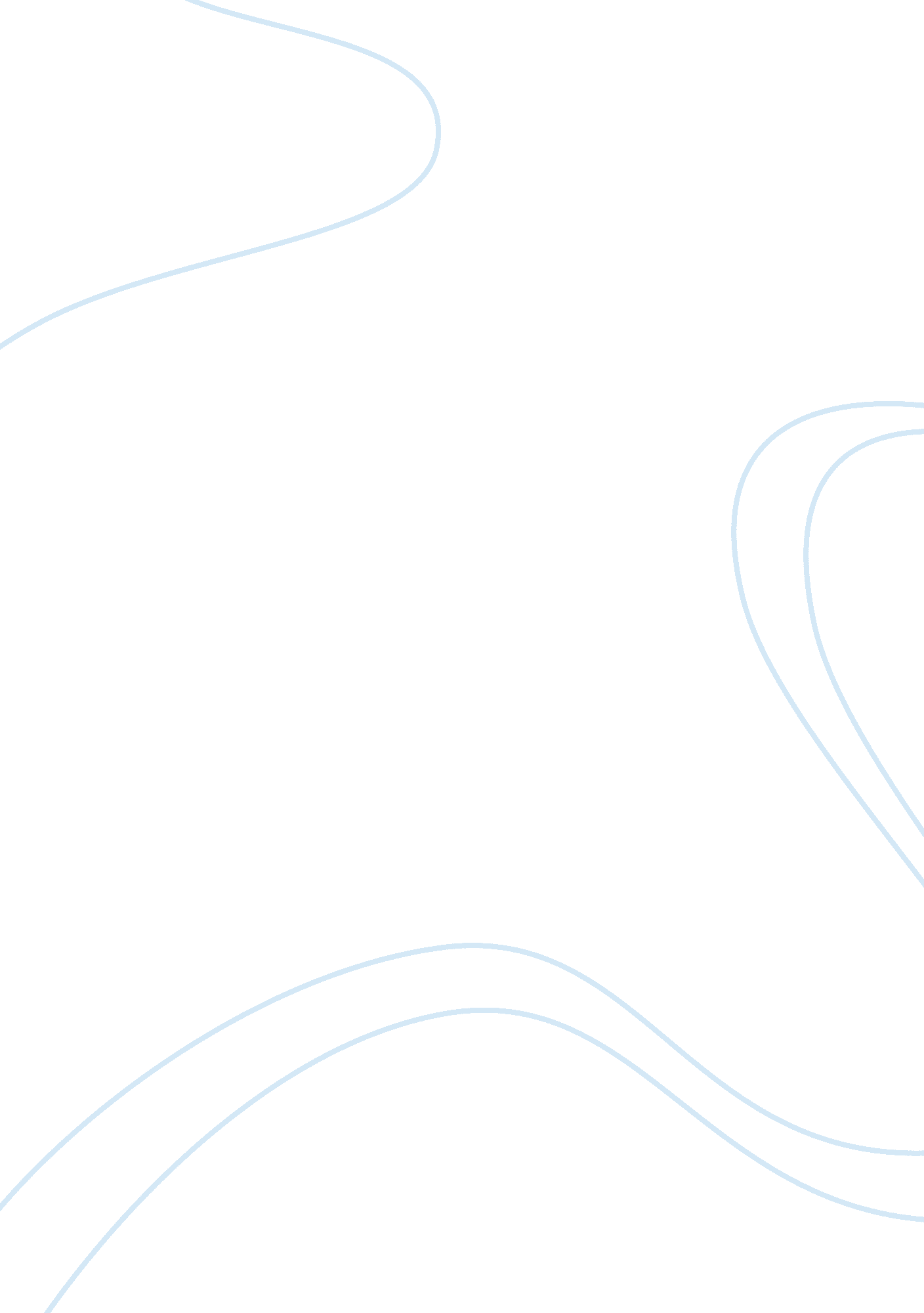 Contrast of corporate social responsibility and corporate citizenship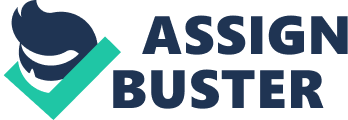 Question: Contrast corporate social responsibility and corporate citizenship. ResponseCorporate citizenship has internal values and external values role making it the more advanced form of corporate responsibility. Corporate citizenship and responsibility are very closely related they go hand in hand together. According to Lisa, corporate citizenship should be viewed, not as a replacement for corporate social responsibility, but as a complement to it (Lisa, 2003). According to Lawrence and Weber, Corporate social responsibility means that an organization should act in a way that improves culture and its citizens and be held accountable for any of its actions that affect people, their communities, and their environment (2013). Many companies are join foundation for corporate responsibility. “ In 2008, Boeing joined the Foundation for Corporate Responsibility to get involved in promoting ethics in business and environmental responsibility (Carden, 2012). John 13: 13-17, “ You call me ‘ Teacher’ and ‘ Lord,’ and rightly so, for that is what I am. Now that I, your Lord and Teacher, have washed your feet, you also should wash one another’s feet. I have set you an example that you should do as I have done for you. Very truly I tell you, no servant is greater than his master, nor is a messenger greater than the one who sent him. Now that you know these things, you will be blessed if you do them. ” Organization with corporate social responsibility has made a commitment to give back to society and to their stock holders. There are to principles that are the foundation of CSR. The charity principle is the idea that the wealthiest members of society should be charitable toward those less fortunate. The stewardship principle is the idea that business leaders have an obligation to see that everyone, particularly those in need or at risk, benefits from their firms’ actions. Corporate citizenship refers to putting an organizations commitment to social and environmental. .. 